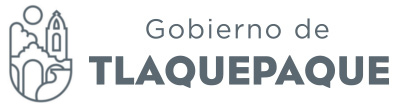 MINUTA DE LA SESIÓN ORDINARIA DE LA COMISIÓN EDILICIA DE ASISTENCIA Y DESARROLLO SOCIAL Y HUMANO DEL H. AYUNTAMIENTO DE SAN PEDRO TLAQUEPARA 08 DE ENERO 2016.Siendo las 1 O: 12 hrs. del día viernes 08 de enero de 2016 en la Sala de Regidores, localizada en la calle Independencia número 1 O en zona centro en el Municipio de San Pedro Tlaquepaque, se nombró lista para verificar el quórum legal: Regidora. Lic. Lourdes Celenia Contreras González. PRESENTE. Regidora. C. María del Rosario De Los Santos Silva. PRESENTE. Regidor. Lic. Miguel Silva Ramírez. PRESENTE. Regidora. Lic. Carmen Lucia Pérez Camarena. PRESENTE. Regidor. Mtro. Iván Ornar González Solís. AUSENTE. Regidora. Lic. Mima Citlalli Amaya De Luna. AUSENTE. En voz de la Regidora Lic. Lourdes Celenia Contreras González, Presidenta de esta Comisión comentó: agradezco su presencia a la Sesión Ordinaria de la Comisión Edilicia de Asistencia y desarrollo Social y Humano, y estando presentes: Regidora C. María del Rosario De Los Santos Silva; Regidor Lic. Miguel Silva Ramírez, Regidora. Lic. Carmen Lucia Pérez Camarena declaro quórum legal para dar inicio a la sesión ordinaria, posteriormente se dio lectura al orden del día:1. Lectura y Aprobación del Orden del Día. 2. Informe de Asuntos turnados a la Comisión.3. Asuntos Generales.4. Clausura de la Reunión. 1) Una vez aprobado el orden del día por los Regidores presentes, se continúo al siguiente punto. 2) Informe de Asuntos turnados a la Comisión.  En voz de la Regidora Lic. Lourdes Celenia Contreras González, Presidenta de esta Comisión comentó: Estimados Regidores, hasta ahora la Comisión Edilicia de Asistencia y Desarrollo Social y Humano no se le han turnado ninguna iniciativa, por ende, no se les ha convocado a ninguna mesa formal de trabajo a la fecha, salvo en esta ocasión para celebrar nuestra sesión ordinaria que nos obliga el Art. 11 del Reglamento de Interior del Ayuntamiento y de la Administración Pública del Municipio de Tlaquepaque. 3) Asuntos Generales. En voz de la Regidora Lic. Lourdes Celenia Contreras González, Presidenta de esta Comisión comentó: Aunque la norma establece a informar a ustedes las labores que esta Comisión Edilicia realiza una vez al año. Me permito a ustedes, hacer un breve resumen de estos tres meses de trabajo posterior a la instalación de la comisión edilicia. (Documento entregado a cada uno de los Regidores presentes) 3.1) Intervención de los Vocales de la Comisión de Asistencia y Desarrollo Social y Humano.  Lic. Carmen Lucia Pérez Camarena: Comentó la importancia de difundir los programas federales, y pidió que en una mesa de trabajo formal, se convoque a la Dra. María Margarita Ríos Cervantes, Directora General de Desarrollo Social de San Pedro Tlaquepaque, para pedir información acerca de cómo se van a promover los programas federales y además de los requisitos y el proceso para asignación de despensas a familias de escasos recursos en el municipio.Lic. Miguel Silva Ramírez: Comentó de la importancia de tener la información acerca de los requisitos de programas sociales y enfatizó acerca de la necesidad de transparencia en cuanto a la asignación de despensas a tlaquepaquenses de escasos recursos. C. María del Rosario De Los Santos Silva: Comentó la importancia de difundir los programas en el municipio y exhortó de los posibles vicios negativos, en cómo se han entregado los beneficios en años anteriores. Lic. Lourdes Celenia Contreras González: Agregó instruir a la Dirección General de Desarrollo Social de un catálogo con los programas federales, estatales y municipales con objetivos de desarrollo social, para su impresión y difusión en las Direcciones, Delegaciones y Agencias Municipales, con el fin de mejorar la expansión de la información. 4) Clausura. La Regidora Lic. Lourdes Celenia Contreras González concluyó: Minuta de la Sesión Ordinaria de la Comisión Edilicia de Asistencia y Desarrollo Social y Humano. No habiendo ningún asunto que tratar concluyó la sesión siendo las 10:36 horas del día viernes 08 de Enero de 2016 constando para los derechos legales que haya Jugar, agradeciéndoles nuevamente su atención, amabilidad y puntual asistencia.